Attachment -3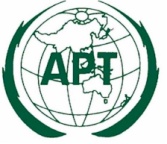 EBC-C Project on Promoting the Use of ICT for 
Achievement of Sustainable Development GoalsDate of Submission : __ __ /__ __/__ __( DD/MM/YY)Accounting Form(for accounting coordinator)Summary of the Budget Please read carefully the Section 7.Fiscal support and the Section 8 Financial support details of the “EBC-C Project on Promoting the Use of ICT for Achievement of Sustainable Development Goals: Plan for the year 2020” as it provides detail information.( unit ：US$ ) Detail Description of the BudgetTitle of the Project:Accounting Coordinator:(Name)(Signature)(Position)(Organization/Institution) (Country) (Address) (Tel) (fax) (E-mail)ItemCost1. Planning, Investigation and Report	                    US$2. Equipment procurement	                    US$3. Shipping fee	                    US$4. Business trips	                    US$5. Miscellaneous	                    US$Total Expenses:Total.              US$1. Planning, Investigation and ReportTotal.          US$Total.          US$2. Equipment procurementTotal.          US$Total.          US$3. Shipping feeTotal.          US$Total.          US$4. Business tripsTotal.          US$Total.          US$5. MiscellaneousTotal.US$Total.US$Total expenses                                                  Total         US$Total expenses                                                  Total         US$